Z okazji zbliżających się Świąt Wielkanocnych życzymy wszystkim wiosennego optymizmu, rodzinnego spokoju oraz pięknych chwil spędzonych  z bliskimi przy świątecznym stole.                    Dyrekcja, nauczyciele i pracownicy SP 26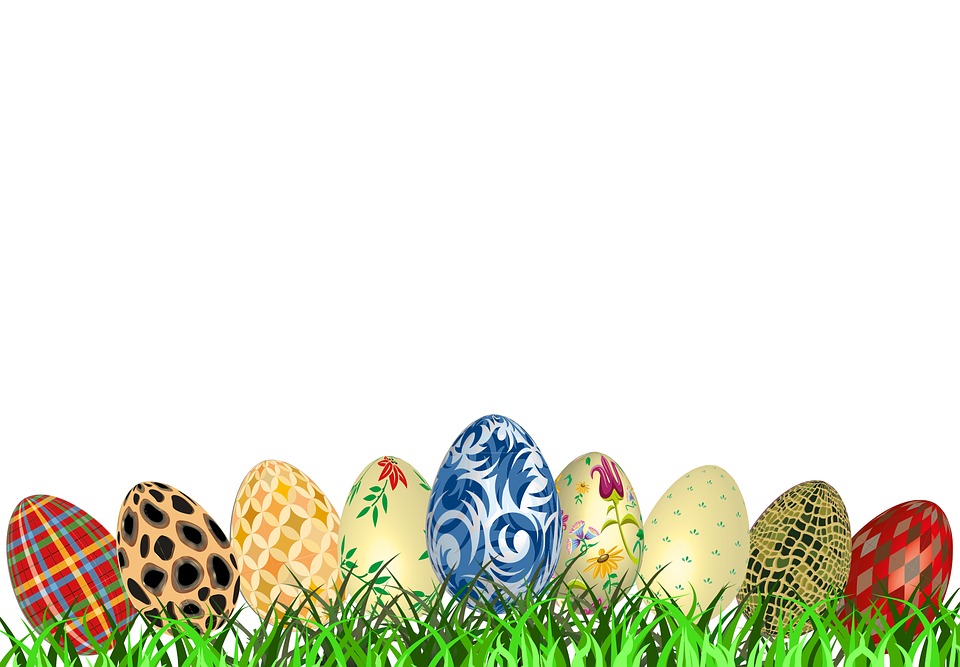 Przypominamy, że w szkole obowiązuje przerwa wiosenno-świąteczna dla uczniów szkoły podstawowej w dniach 19.04 – 23.04.19